The Gardens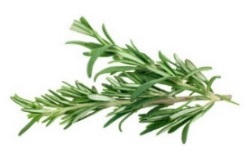 SaladsCorn and Blueberry Salad  Red onions, blueberries, corn, arugula, basil, lemon thyme vinaigrette 8Wedge Salad Bacon, blue cheese, tomato, red onion blue cheese dressing 9The Gardens Salad Sour Apples, blue cheese, candied pecans, mixed greens, balsamic vinaigrette 7Caesar Salad Romaine, blistered tomato, red onions, anchovies, shaved parmesan cheese, croutons 9Small PlatesNaan & DipsBaba Ghanoush- mashed eggplant, tahini, olive oil, garlic, parsley, roasted red pepper hummus, spiced pumpkin seeds, Egyptian spiced carrot puree with dukka spice, carrots, coconut, cashew 12Duck Confit and Mushroom Bruschetta Toasted herb focaccia, marinated mushrooms, whipped goat cheese, tomato jam, crispy duck confit  12Tuna Nicoise Olive tapenade, saffron fingerling potatoes, haricot vert salad, shaved egg, blistered tomatoes, balsamic reduction, pesto 15Cornbread and Milk Corn bread cake, black pepper whipped cream, honey fried chicken, pimento coulis 12Braised Lamb Vol au VentTomato braised lamb, puff pastry, smoked paprika yogurt,Mint pea puree, crispy garbanzo beans15Octopus CarpaccioOrange segments, micro arugula, shaved fennel, heirloom grape tomatoes15Entrees 16 oz Ribeye Certified Angus Beef, duck fat steak fries, house vegetables, herb butter31Chicken Saltimbocca ScallopiniProsciutto, sage, provolone cheese, Hassle back potato, house vegetables  24Cacio di Pepe Black pepper, house made thyme papardelle pasta, forest mushrooms, blistered tomatoes, fresh herb cream sauce18Seared Salmon Scallion mashed potato cake, dill crème fresh, fennel and cucumber salad24 8 oz Premium Reserve Pork Ribeye Sweet potato gnocchi, sautéed rainbow chard, bourbon peach bacon onion jam   26Catch of the Day (Market price)Desserts Chef’s Crème Bruleè Chocolate and Macadamia Nut SemifreddoPineapple Yuzu SorbetStrawberry and lemon curd, vanilla tuile  The Gardens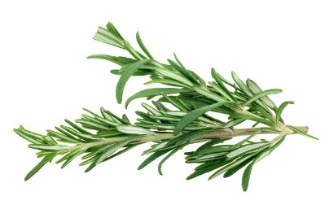 ChardonnayLatour ‘Ardeche’, Coteaux de l'Ardeche, France, 2015			                                                   $7/$31.00Mer Soleil, Santa Lucia Highlands	, CA, 2015	                                                                                        $12/$49.00Sonoma Cutrer ‘Russian River Ranches’,Russian River Valley, CA, 2014	                                                         $56.00All the other WhitesRuffino ‘Lumina’ Pinot Grigio, Della Venezie, Italy, 2016	                                                                              $7/$30.00Robert Mondavi	 ‘Fume Blanc’ Sauvignon Blanc, Napa Valley, CA, 2015        	                                       $9/$40.00 St Urbans-Hoff  ‘Nik Weis Selection’ Riesling, Mosel, Germany 2016       		                                   $7.50/$34.00 St. Hilaire Limoux Blanc de Blanc Brut Sparkling, Languedoc-Rousillon, France, 2015 		             $9/$40.00Laurent Miquel Rosè, Languedoc-Rousillon, France, 2016       		                                                $7.50/$30.00____________________Red BlendsChateau Mouton-Cadet ‘Ryder Cup Edition’, Bordeaux, France, 2014			                           $7/$30.00Specialyst, California, 2012                                                                                                      			 $7/$30.00Apothic	, California, 2014	                                                                                                                            $31.00 Kendall Jackson ‘Summation’, California, 2013	                                                                                                  $28.00 Les Vignerons du Mont Ventoux	Rhone Blend, Ventoux, France, 2015	                                                           $32.00 Spring Valley ‘Uriah’ Bordeaux Right Bank Blend, Walla Walla Valley, WA, 2012	                                              $80.00 Stags' Leap Winery ‘The Investor’, Napa Valley, CA, 2012	                                                                                     $99.00 Italian RedsVilla Ponzi, Nero D'Avola, Sicily, Italy, NV	                                                                                                  $24.00 Rocca della Macie, Chianti Classico DOCG, Italy, 2015                                                                                           $44.00 Castello Banfi Brunello Di Montalcino ‘Poggio Alle Mura’,	Italy, 2010	                                                         $120.00Cabernet SauvignonRock and Vine, Central Coast, CA, 2014	                                                                                                      $8.50/$40.00 Francis Coppola ‘Claret’,	California, 2014	                                                                                                                $44.00Oberon, Napa Valley, CA, 2016                                                                                                                    $13.50/$54.00Chateau Ste. Michelle ‘Canoe Ridge Estate’, Horse Heaven Hills, WA, 2012	                                                            $57.00 Wynns Coonawarra Estate ‘Black Label’, Coonawarra, Australia, 2012	                                                            $60.00 BV Georges De Latour, Napa Valley, CA,	1997	                                                                                                 $199.00Pinot Noir                                                      The Monterey Vineyards, Monterey County, Ca, 2016                                                                                         $9/$36.00La Crema, Los Carneros, CA, 2013	                                                                                                                $58.00 Dutton-Goldfield ‘Dutton Ranch’, Russian River Valley, CA, 2013	                                                                         $69.00 Belle Glos ‘Dairyman Vineyard’, Russian River Valley, 2015	                                                                         $75.00All the other RedsCharles Smith ‘Boom Boom’, Syrah, Washington State, 2014                                                                                    $44.00    Tempus Two, Shiraz, Langhorne Creek, Australia, 2013                  	                                                                         $52.00 Nickel & Nickel ‘Darien Vineyard’, Syrah, Russian River Valley, CA, 2012	                                                          $120.00 Camina,	Tempranillo, La Mancha, Spain, 2015	                                                                                                   $24.00Chateau Ste. Michelle ‘Cold Creek Vineyard’, Merlot, Columbia Valley, WA, 2012	                                               $47.00Ridge Montebello Vineyard, Merlot, Santa Cruz Mountains, CA, 2014	                                                            $80.00Gascon, Malbec, Mendoza, Argentina, 2015	                                                                                                    $28.00 Gouguenheim, Malbec, Valle Escondido, Mendoza, Argentina, 2016	                                                  $8.00/$35.00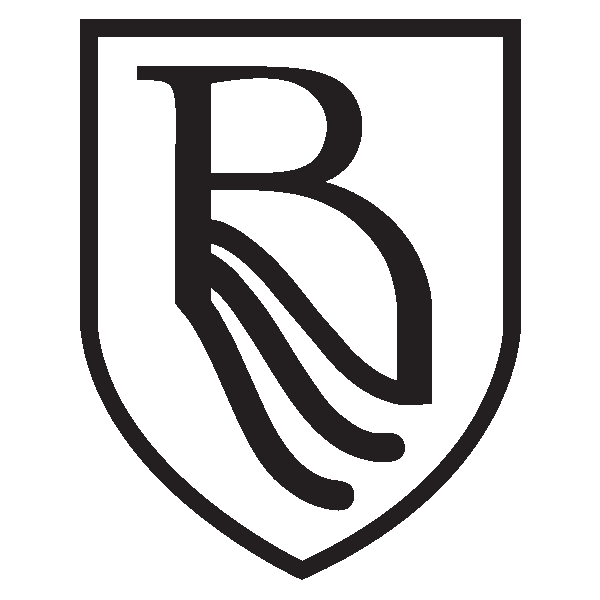 